Приложение № 10 към заповед № РД-06-874/16.02.2022 г.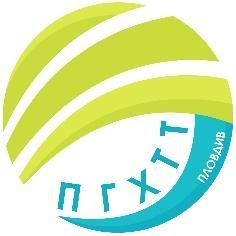 ПРОФЕСИОНАЛНА ГИМНАЗИЯ ПО ХРАНИТЕЛНИ ТЕХНОЛОГИИ И ТЕХНИКА– ГР. ПЛОВДИВгр. Пловдив 4003, бул. „Васил Априлов” № 156, Директор: 032/95-28-38, Секретар: 032/95-50-18,e- mail: pghtt_plov@pghtt.net, http://pghtt.net/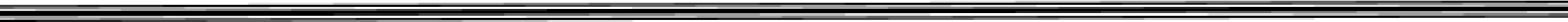 IX Б класГРАФИК ЗА КЛАСНИ И КОНТРОЛНИ РАБОТИII СРОК НА 2021/2022 УЧЕБНА ГОДИНАинж. Людмила Ганчева,директор на ПГ по хранителни технологии и техника – гр. ПловдивУчебен предметФевруариМартАприлМайЮниУчебен предметдата/часдата/часдата/часдата/часдата/часБългарски език и литература28.02.2022 г.2 час30.05.2022 г.2-3 час/Кл. р./Математика16.03.20222 час17.05.2022 г.3 час/Кл. р./ЧЕ – английски език21.03.2022 5 час27.05.2022 г. 1-2 час/Кл. р./ЧЕ – руски/немски език21.04.2022г.1 час09.06.2022 г.1-2 час/Кл. р./Информационни технологии06.06.2022 г.4 часИстория и цивилизации07.03.2022 г.1 часГеография и икономика15.03.20227 часФилософия04.05.2022 г.5 часБиология и здравно образование24.03.2022 г.3 часФизика и астрономия08.03.2022 г.1 часХимия и опазване на околната среда23.02.2022 г.6 часМашинознание02.03.20221 часОснови на технологията на хранителните продукти12.04.2022 г.5 часСуровини и материали в ХВП29.03.2022 г.2 часТехнологични процеси и оборудване за производство на храни30.03.20223 час